BAŞLIKEkonomi ve Finans Bölümü Dönem Planlama ToplantısıGÜNDEM MADDELERİGÜNDEM MADDELERİ2022-2023 Eğitim-Öğretim Yılı Bölüm Hakkında Kısa Bilgilendirme2022-2023 Eğitim-Öğretim Yılı Bahar Yarıyılı için Öğretim Elemanlarına Bölüm Araştırma Görevlisi ve Sınıf Temsilcilerinin Tanıtılması2022-2023 Eğitim-Öğretim Yılı için Öğretim Elemanları Tarafından AKTS Bilgi Paketlerinin ve Ders İçeriklerinin Kontrol Edilmesi ve Doldurulması2022-2023 Eğitim-Öğretim Yılı Bahar Yarıyılını (Ders, İçerik, Öğrencinin Derse İlgisi ve Hazırlığı, Öğretim Elemanlarının ve Öğrencilerin Karşılıklı Beklentileri, Sanal Sınıf vb. Konularda) Değerlendirmek Amacıyla Hazırlanan Dönem Değerlendirme Anketi ile Öğrenci Değerlendirme Anketinin Öğretim Elemanlarına Tanıtılması ve Uygulanmasının Görüşülmesi2022-2023 Eğitim-Öğretim Yılı Bahar Yarıyılında BİST Eğitimine Gidecek Öğrencilerin Bilgilerinin Öğretim Elemanlarına AktarılmasıÖğretim Elemanlarının 2022-2023 Eğitim-Öğretim Yılı Bahar Yarıyılında Öğrencilerin Yararı Gözetilerek Düzenlenmesini Bekledikleri Etkinliklerin DeğerlendirilmesiDeprem Bölgesinde Olan Öğrencilerin İsimlerinin Öğretim Elemanlarına Aktarılması Öğretim Elemanlarının TÜBİTAK 2209-A Üniversite Öğrencileri Araştırma Projelerine Öğrencilerini Yönlendirme ve Başvurma Konusunda Teşvik Etmelerinin DeğerlendirilmesiÖğretim Elemanlarının Önerileri, Katkıları ve Beklentilerinin DeğerlendirilmesiKAPSAMEkonomi ve Finans Bölümü Dönem Planlama Toplantısı 03.03.2023 tarihinde saat 14:30'da Zoom platformu üzerinden yapılmıştır. Bölüm Başkanı Dr. Öğr. Üyesi Sayın Gizem Vergili tarafından ders verecek öğretim elemanlarına toplantının amacı aktarılarak bölüm tanıtım sunumu gerçekleştirildi. Bu kapsamda 2022-2023 Eğitim-Öğretim Yılı Bahar Yarıyılı için öğretim elemanlarına bölüm araştırma görevlisi ve sınıf temsilcilerinin tanıtımı ve uzaktan eğitim sürecinde yaşanabilecek olası aksaklıklara ilişkin temsilcilerin iletişim bilgileri izinleri dâhilinde paylaşıldı. 2022-2023 Eğitim-Öğretim Yılı için öğretim elemanları tarafından AKTS bilgi paketlerinin ve ders içeriklerinin her dönem kontrol edilmesi ve güncellenmesine ilişkin bilgi notu ve AKTS bölüm sorumlusu duyurusu aktarıldı. Birimin süreç iyileştirme ve kalite artırma hedefleri kapsamında, 2022-2023 Eğitim-Öğretim Yılı Bahar Yarıyılını (ders, içerik, öğrencinin derse ilgisi ve hazırlığı, öğretim elemanlarının ve öğrencilerin karşılıklı beklentileri, sanal sınıf vb. konularda) değerlendirmek amacıyla hazırlanan dönem değerlendirme anketi ile öğrenci değerlendirme anketi öğretim elemanlarına tanıtıldı ve uygulanmasına yönelik ve sorulara ilişkin görüşler alındı.Anketin yapılmasına ilişkin olumsuz görüş bildirin öğretim elemanı olmadı. 2022-2023 Eğitim-Öğretim Yılı Bahar Yarıyılında BİST eğitimine gidecek öğrencilerin bilgileri öğretim elemanlarına aktarıldı. 2022-2023 Eğitim-Öğretim Yılı Bahar Yarıyılında öğrencilerin yararı gözetilerek etkinlik düzenlenmesi ile ilgili Fakülte Dekanı Prof. Dr. Sayın Osman Akın görüşlerini dile getirdi. Ayrıca TÜBİTAK projelerinin fakültemizin de gerçekleştirmeyi hedeflediği amaçlardan biri olduğunu belirtti. Deprem bölgesinde bulunan öğrencilerimiz için detaylı hazırlanan bilgi notu öğretim elemanlarıyla paylaşıldı YÖK2ün açıklamasına bağlı kalarak gerekli hassasiyetin gösterilmesi yönünde karar alındı. Dr. Öğr. Üyesi Sayın Batuhan Medetoğlu dönem ile ilgili düşüncelerini ve katkılarını dile getirdi. 2022-2023 Eğitim-Öğretim Yılı Bahar Yarıyılında Ekonomi ve Finans Bölümüne sunacakları katkılar ve iş birliğine açık tutumları için Bölüm Başkanı Dr. Öğr. Üyesi Sayın Gizem Vergili’nin öğretim elemanlarına teşekkür etmesiyle toplantı sonlandırıldı.TOPLANTI FOTOĞRAFLARI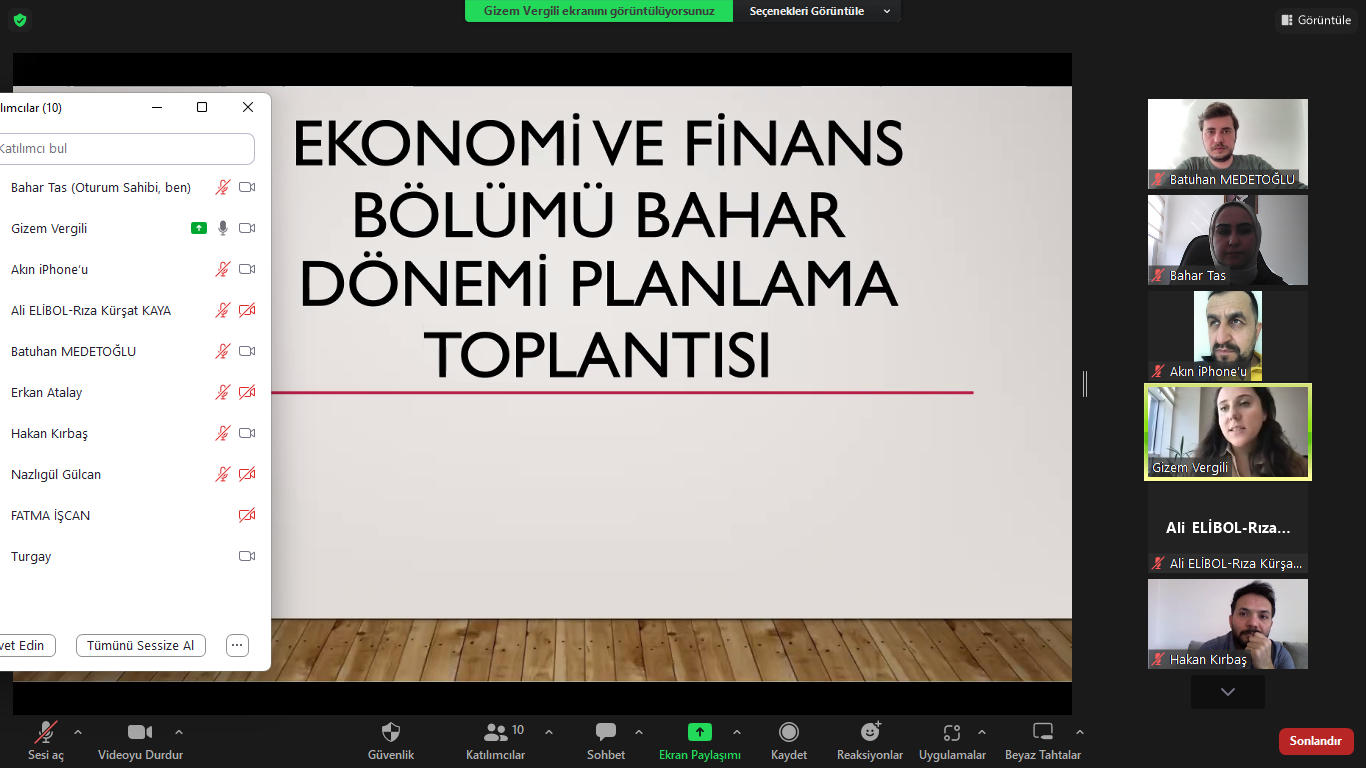 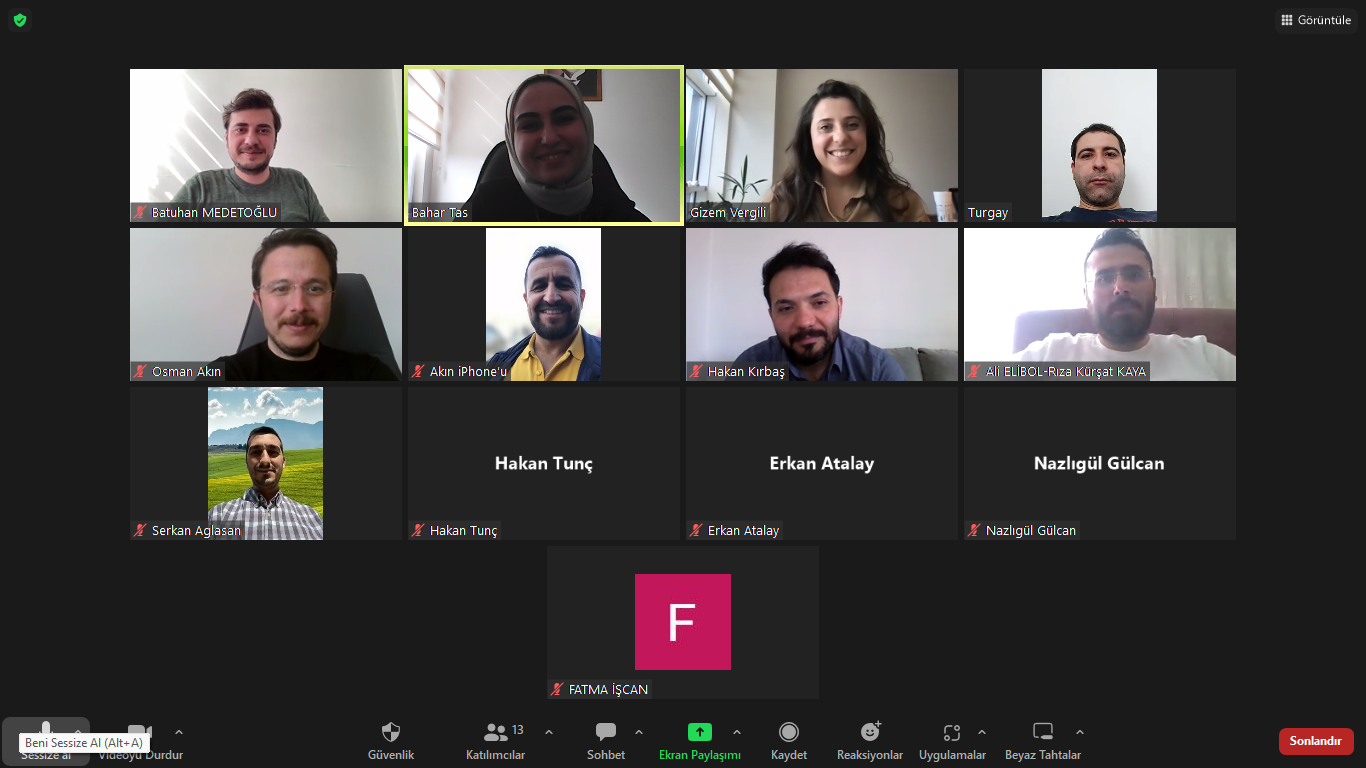 